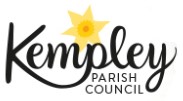 Chairman: Councillor Simon Hanes  |  Clerk: Mrs Arin SpencerTel:  07484 619582 / Email:  kempleyparishclerk@gmail.comWebsite:  www.kempleyparishcouncil.orgTuesday 4th December 2018Dear Councillors,NOTICE IS HEREBY GIVEN that an Ordinary Meeting of Kempley Parish Council will be held in the Kempley Village Hall on Tuesday 04th December, 2018 at 7:30pm.  All members are summoned to attend.  The meeting will consider the items set out below.Public Participation.  As per Standing Orders, members of the public may make representations, answer questions and give evidence at a meeting which they are entitled to attend in respect of the business on the agenda. A person wishing to speak should raise their hand and, when invited to speak, state their name and interest in the matter under discussion.  Members of the public should limit their individual contribution on an item to not more than 5 minutes. The Chairman may direct that a written or oral response be given to a question. Submission of Motions for a Meeting:  Members of the public may submit requests to any Councillor or the Clerk for questions or motions to be included on the meeting agenda. Requests received less than 5 clear days before the meeting will be carried over to the next meeting.  Please see Standing Orders (published on the Parish Council’s website) for further guidelines regarding the submission of Motions for a Meeting.Arin SpencerParish ClerkThursday 29th November 2018AGENDAAcceptance of apologies for absenceTo approve the reasons for the absence of Parish Councillors.DispensationsCouncil is asked to discuss any written requests for dispensation the Clerk may have received from Councillors.Declarations of InterestTo receive declarations of Members’ interests in accordance with the Code of Conduct.Chairman’s AnnouncementsPrevious MinutesTo approve the minutes of the Parish Council meeting held on 6 November.Matters arising P1525/18/FUL Stonehouse Farm.Felania Cllr Dransfield to report back to Council on meeting with owners.Kempley House Cllr Dransfield to make contact with owners and report back at January meeting.Internal AuditGAPTC have appointed Margaret Highton as our internal auditor. Village GreenHolding response sent to TwoRivers 22/11/2018. No reply has been received.Village Green NoteCllr Bob Earll to report on progress.Highways NoteCllr Bob Earll to report on progress.Councillor Co-optionCo-option of Martin Brocklehurst. Signing of declaration of acceptance of office.Financial ManagementTo approve and sign the accounts for November 2018To approve expenditure incurred since the Parish Council meeting of 6 NovemberPayee Name	Cheque	Amount	Transaction DetailsBritish Legion	371	£ 20.00	Remembrance WreathGAPTC	372	£ 95.00	Councillor TrainingSLCC	373	£ 77.00	SubscriptionsArin Spencer	374	£ 202.14	Staff SalariesTo note the most recent bank reconciliationTo review, finalise and adopt the draft budget for 2019/20 (appendix 1)To review and approve the asset register (appendix 2)PlanningApplication ref:	P1588/18/LD1Application address:	Stonehouse Farm Kempley, DymockProposal:	Application under Section 191 to establish whether continued use of stables as residential dwelling is lawful. Link to full details:	https://publicaccess.fdean.gov.uk/online-applications/applicationDetails.do?activeTab=summary&keyVal=PGC271HILB000Comments:	Council is asked to comment on the above application.  Deadline for comments is 14 December 2018.Application ref:	P1689/18/FULApplication address:	Court Farm, Kempley, Dymock, GloucestershireProposal:	Erection of a 33kw micro anaerobic digester to provide electricity and hot water for the farm.Link to full details:	https://publicaccess.fdean.gov.uk/online-applications/applicationDetails.do?activeTab=summary&keyVal=PH3ZRNHILSK00Comments:	Council is asked to comment on additional information submitted in respect of the above application. Deadline for comments is 12 December 2018.Please note: in planning matters the Council acts as the consultee of the Principal Authority.  The Principal Authority being the deciding body.Notice of MotionsCllr Neil DransfieldTHAT the Council assign a priority level of either high, medium or low to each of the items on the KPC Task List (attached) to enable resources to be properly focused.Cllr Bob EarllTHAT the KPC Draft agenda for meetings is circulated 7 clear working days before the KPC meetings to enable motions to be tabled.Explanation: We need to see a draft agenda in good time so that we can suggest any amendments / changes / new motions.Cllr Bob EarllThat the KPC produce a budget whose structure reflects its duties (its' must do legal responsibilities) and powers (e.g. the major activities headings in the Community Lead Plan). See example attached (appendix 3).Explanation: This will enable us to see and allocate funds to meet our legal duties, as well as our powers (the things we'd like to do to meet the needs of the community) which are described under the major section headings of the community led plan.Cllr Bob EarllThat KPC produce a simple management plan for the environmental assets of the village green including grass (mowing), trees and hedges. This to include the following headings:The tasksWho will do thisWhen this will be doneHow much will be allocatedThe legal (insurance) & risk assessment arrangementsExplanation: We need a structure to the way we approach this work which needs to cover all those aspects of maintaining the village green.Cllr Robin BennionTHAT Council appoint members to a joint committee with KVHT for the purpose of defining a clear process for getting the Village Hall Project from concept to completion by end 2020.  Process report to include time frames for action and clearly defined areas of responsibility.  Minuted meetings to be held monthly and a progress report made at each Parish Council meeting.REASON:Refurbishment of the Village Hall was identified as a high priority in the Community Led Plan. In order for the Village Hall Project to be realised, KPC and KVHT need to be clear on what their respective roles are and what action is required. A report detailing the documents and action required for planning approval, grant funding, public consultation, Public Works Loan Board application, tender process and project management along with time frames for completion of each stage will greatly assist both groups in achieving the ambitions of the Community Led Plan in terms of this valued community asset.Snow WardenTo appoint a snow warden.  A volunteer to act as the eyes and ears on the ground, feedback road and weather conditions, and co-ordinate with the local snow plough operator.Volunteer ApprovalTo authorise Chris Bligh to trim back the branches of the trees on the village green that are impeding tractor access down the lane.MeetingsNext ordinary Parish Council meeting to be held on 02 January 2018 at 7:30pm in the Village Hall.Schedule of meetings:Appendix 1Appendix 2Appendix 3Meeting DateKey Tasks02/01/2019Agree precept and sign precept form. 05/02/201905/03/201902/04/201907/05/2019Annual Parish Council MeetingKEMPLEY PARISH COUNCILKEMPLEY PARISH COUNCILKEMPLEY PARISH COUNCILKEMPLEY PARISH COUNCILKEMPLEY PARISH COUNCILKEMPLEY PARISH COUNCILKEMPLEY PARISH COUNCILDRAFT BUDGET 2019/20DRAFT BUDGET 2019/20DRAFT BUDGET 2019/20DRAFT BUDGET 2019/20DRAFT BUDGET 2019/20DRAFT BUDGET 2019/20DRAFT BUDGET 2019/20BUDGETYTD SpendExpectedBUDGETBUDGETBUDGETEXPENDITURE2018/192018/19year end2019/202020/212021/22Office ExpensesPostage000151515Stationery000101010Website + IT Costs275147363375400425Printing Costs02240606060Staff CostsSalaries20009922053265027002760Staff travel and expenses000000Staff Training1804018069000Administration & FinanceInternal Audit Fees0090909090Bank Charges00Councillors' ExpensesCouncillors' Training38095380380380380Insurance250248248260270285Statutory Fees0040404040Subscriptions800155160165170Village Hall Hire15001501059090Annual Parish Meeting50015505050Election17500130000Village MaintenanceVillage Green Maintenance4800480480495510General Repairs000150150150Defibrillator Maintenance151151151152152152Fixed asset maintenance 000Basic ServicesHighways & traffic calming 000200200200Community Led PlanVillage Hall Project000200200200Environment000300300300Community Grants000Section 137 ExpenditureRemembrance Wreath20020303030Contingency50000500500500TOTAL469116954365819762976417INCOMEGrants/gifts/s106/CIL000000Bank/investment interest000000000000Requiring funding426513973851819762976417Use of ringfenced funds426298514311152152Use of reserves-624-1038173500PRECEPT488948894889615161456265Tax Base 2018/19 £   132.17 Increase p.a.% Increase% IncreasePrecept Tax Band D: 2017/18 £       30.82 Precept Tax Band D: 2018/19 £       36.99  £          6.17 20.0%Precept Tax Band D: 2019/20 £       46.54  £         9.55 25.8%Precept Tax Band D: 2020/21 £       46.49 -£         0.05 -0.1%Precept Tax Band D: 2021/22 £       47.40  £          0.91 2.0%Dymock £      33.68 Gorsley £        41.11 Bromsberrow £      35.92 ASSET REGISTERASSET REGISTERLast Updated:30/11/2018Item DescriptionItem Description Value Valuation DateInsurance ValueNotesFIXED ASSETSFIXED ASSETSVillage GreenVillage Green £          1.00 31-03-2006 N/A Owned by KPCBus Shelter £          1.00 31-03-2006 £       3,444.00 iKiosk £          1.00 07-07-2010 £          915.00 Defibrilator (in Bus Shelter) £          1.00 September 2018 £          642.00 Flagpole £          1.00  £            75.00 Not insured.Flags x 2 £             -    £            60.00 Not insured.Noticeboard £          1.00 September 2018Not insured.The 2014 Memorial Stone £          1.00 2014 £       3,376.00 Not insured.FishpoolFishpoolBus Shelter £          1.00 31-03-2006 £       3,444.00 Defibrilator £          1.00 September 2018 £          642.00 Noticeboard £          1.00 September 2018Not insured.Village HallVillage HallDefibrilator £          1.00 September 2018 £          642.00  £         11.00 MOVEABLE ASSETSMOVEABLE ASSETSHP Laptop £      379.99 May 2017 £          379.99 Lockable Filing Cabinet £          1.00 October 2018Not insured.  £      380.99 Fixed Assets £         11.00 Moveable Assets £      380.99 TOTAL ASSETS £       391.99 Proposed Structure for the KPC BudgetProposed Structure for the KPC BudgetMotion to propose that the KPC budget is structured to meet our duties and powersMotion to propose that the KPC budget is structured to meet our duties and powersMotion to propose that the KPC budget is structured to meet our duties and powersEXAMPLESEXAMPLESDUTIES Meeting our legal duties - must doTopicExpenditure projectionsGovernanceHold Election 1300Financial mattersInternal audit90Compliance with Legislation Employment law - pay staff2000POWERSBasic ServicesReprint - 20 in Kempley is plenty200Community SpiritDefibrilator152Printing Village hall precept survey200Remembrance wreath30Asset Management (Infrastructure)Asset Management (Infrastructure)(bus shelters, I Kiosk, stone)?Asset Management (Environmental - village green600(Mowing, hedges, trees)EnvironmentEleven CLP plan points 300Communication Website (domain) etc 100Planning for the FutureCLP 3 plan points300